Игорь ВитренкоРома, правда и подкастыИгорь ВитренкоРОМА, ПРАВДА И ПОДКАСТЫДействующие лицаРома – 17 летАлёна – 17 летЛера – 16 летБорян – 17 летМама – за 40 лет Классная – 25 летСавин – 18 летЮ-Эс – 55 лет Мужской голосШкольники1Фуд-корт. Играет современная поп-музыка. Народу не сказать, чтобы много. Но и не мало. За одним из столиков ЛЕРА и АЛЁНА. На улице январь, а здесь тепло, поэтому девушки сбросили куртки на незанятый стул. На столе подносы с фастфуд-упаковками. ЛЕРА. У него на некоторых вопросах кукуха едет, но он мне этим и нравится. АЛЁНА. Вообще стремная характеристика. ЛЕРА. Ну он не то, что совсем не-алё. Просто в чем-то очень принципиальный. Это прикольно.АЛЁНА. Говоришь, как будто до сих пор с ним встречаешься.ЛЕРА. Не-не-не. Было и прошло. (Пауза.) Он, кстати, считает, что аниме – зло. Алёна смеется.ЛЕРА. Ничего смешного. Знаешь, как мы с ним из-за этого ругались.В зале появляется РОМА. Лера замечает его, машет рукой. Рома решительно подходит к столику. РОМА. Че ты мне за хрень прислала?ЛЕРА. Привет. Это Алёна. РОМА. Ага. Рома. Ты че мне прислала, спрашиваю? ЛЕРА. Подкаст. РОМА. Спасибо, Лера! А я думал, как же это называется? И зачем ты мне его прислала?ЛЕРА. Ку-ку.Алёна смеется. РОМА. Чего ты «ку-ку»? Какое «ку-ку» еще?ЛЕРА. Никакое. (Алёне.) Я ему выпуск про феминизм отправила. РОМА (Алёне). Тоже слышала?	АЛЁНА. Ну да. Мне Лера отправляла.Лера смеется.РОМА. И как тебе?АЛЁНА. Мне – норм. РОМА. А в чем норм-то, скажи? Что там хорошего? (Пауза.) Чего молчишь?АЛЁНА. Как успокоишься – поговорим. Че сейчас перед тобой распинаться-то? все равно не услышишь.РОМА. Окей. (Скидывает куртку, бросает ее на «одежный» стул, садится на свободное место.) Успокоился.АЛЁНА. А что тебе не понравилось?РОМА. Эм-м-м… Как бы тебе объяснить… Мы живем в две тысячи двадцатых, так? Я включаю вот это вот, и мне начинают впаривать какую-то унылую средневековую хрень. (Пародирует.) «Феминизм разрушает семью». ЛЕРА. Рома – жесткий феминист, если что.АЛЁНА. О! Круто! РОМА. Ага, жесткий. Прям жесточайший. АЛЁНА. А ты, кстати, до конца подкаст дослушал?РОМА. Нет, конечно!АЛЁНА. Ну все ясно. РОМА. Что ясно?АЛЁНА. Просто там смысл в формате. Две альтернативных точки зрения – без выводов. РОМА. Это я как раз понял. И я слышал, как ведущая за феминизм топить начала. И сразу какой-то неубедительной стала. В общем, мизогиния как она есть.ЛЕРА. Ром, хватит уже умничать. РОМА. Женщин она ненавидит, а мужчин считает круче.ЛЕРА. Я вообще-то знаю, что такое мизо…АЛЁНА. Хрень. РОМА. Что?АЛЁНА. Ты хрень какую-то сейчас говоришь про подкаст.РОМА. С чего ты взяла? Послушай его внимательно. Сразу поймешь все. Лера смеется. АЛЁНА. Я очень внимательно слушала. Очень. Очень-очень.РОМА. Значит надо еще раз… АЛЁНА. Я ничего нового там не найду. РОМА. Не зарекайся. Лера смеется. РОМА. Че я смешного такого все время говорю?ЛЕРА. Может, Боре позвонить? Кино начнется скоро. РОМА. Погоди. (Алёне.) Если быть чуть внимательней, сразу поймешь, о чем там говорится. К столику подходит БОРЯН. Он и Рома жмут друг другу руки.РОМА (продолжает). «Феминизм – ерунда, мизогиния – топ». БОРЯН. О! Любимая тема? Я – Борян.АЛЁНА. Алёна.БОРЯН. Лер, а твоему отцу часто приглосы в кино дают?РОМА (Боряну). Погоди! (Алёне.) Нормальные люди, может, и найдут в этом подкасте правильные какие-то мысли. А тот, кто не в теме, поймет, что феминизм – фуфло.БОРЯН. О чем они?ЛЕРА. Забей. Как дела?Борян делает неопределенный жест.АЛЁНА (Роме). Может, сначала дослушать все-таки? М?РОМА. Как ты можешь очевидных вещей не понимать? Неглупая же, вроде. АЛЁНА. Да я, может, пробитая наглухо. Ты ж меня вообще не знаешь. РОМА. Ну, мне кажется, умная. И говоришь нормально, и по глазам видно.БОРЯН. А по моим что видно? (Вытаращивает глаза.)Лера хихикает.РОМА. Отвали. (Алёне.) И, кстати – формат подкаста тоже идиотский. ЛЕРА. Блин, Рома! АЛЁНА. Почему же идиотский?РОМА. Потому что ведущая никогда не говорит про себя. ЛЕРА. Э-э-э-э, что?РОМА. Ну она же никогда не говорит «я считаю так»?АЛЁНА. Не, никогда. Только «голосуйте в комментах».РОМА. Ну вот и получается, что она типа такая умная и все доказать может. Только, когда ей выгодно, она может сказать «я за феминизм», а когда невыгодно, что против. И ее подкаст может быть доказательством любой позиции. Нормально устроилась, да?ЛЕРА. Я запуталась уже. БОРЯН. А мы в кино идем? АЛЁНА. Я – за феминизм.РОМА. Слава богу. Но мы же не про тебя сейчас…ЛЕРА. Алён, может сказать?Алёна смеется, кивает.БОРЯН. А че сказать-то?ЛЕРА. Ром, ты глухой?РОМА. Не понял. ЛЕРА. Ты подкаст когда слушал?РОМА. Пока сюда ехал.ЛЕРА. И вообще ничего не замечаешь?РОМА. Что за приколы? Че вы с темы съезжаете?ЛЕРА. Голос! Голос, блин!АЛЁНА (чуть более глубоким голосом). Привет. Это подкаст «Доктор Джекил и мисс Хайд». И его веду я – Лена Джекил или, если хотите, Лена Хайд. Пауза. БОРЯН. Я вообще ничего не понимаю. ЛЕРА. Потом объясню. Давайте после фильма продолжим.РОМА. Какой фильм? Вы издеваетесь что ли? (Встает.)ЛЕРА. Ром, ну ты че? Я просто тебе кинула подкаст Алёны, чтоб ты знал, с кем я тебя…РОМА. А че вы сразу не сказали?АЛЁНА. Ну ты такой бодрый пришел. Хотелось послушать непредвзятое мнение о моем творчестве.РОМА. Да иди ты нахрен со своим творчеством. (Хватает свою куртку, уходит.)ЛЕРА. Познакомила друзей, блин. (Алёне.) Ты извини, что так вышло.АЛЁНА. Да забей. Так даже интересней.ЛЕРА. Че-то у меня уже нет настроения никуда идти.БОРЯН. Да и хрен с ним с кино, расскажите лучше, что тут было.2Сторис Ромы Киселева Рома едет в автобусе.РОМА. Я тут с одной девушкой пообщался. И подумал, что мы все время какие-то маски на себя напяливаем – и дома, и в школе, и на улице. Молчим, когда сказать надо. Недоговариваем что-то. Врём, короче. А я вот решил, что никого больше обманывать не стану. Вот вообще никого. Если на вопрос отвечаю, значит правду говорю. И мне пофиг, кто передо мной – мама, учительница или друг. Как-то так. И вы тоже, давайте правду говорите. Пост Ромы Киселева вконтакте.С этой минуты я говорю только правду. Если вы со мной общаетесь, знайте – я не вру. #only_trueЗапись Ромы Киселева в инстаграме.Фото. Рома в своей комнате. У него в руках лист формата А4. На листе крупно написано маркером «Only pravda!» Текст под фото тот же, что и в вк. 3РОМА в своей комнате. Он сидит на диване со смартфоном в руке, слушает подкаст Алёны. Она чуть больше, чем в жизни, манерничает.ГОЛОС АЛЕНЫ. Привет. Вы слушаете подкаст «Доктор Джекил и мисс Хайд». А я его ведущая – Лена Джекил, а, может быть, Лена Хайд. Как вам больше нравится. (Играет джингл.) В конце позапрошлого века Роберт Луис Стивенсон написал жуткую повесть о светлой и темной сущностях, живущих в одном человеке. В этом подкасте я вытаскиваю из себя обе сущности и заставляю их спорить о разных актуальных вопросах современности. Но это не шизофрения, это критическое мышление. И только вам решать, какая из моих сущностей права. Мы начинаем. (Играет джингл.) Тема сегодняшнего подкаста «Россия лучше, чем США». В комнату входит МАМА. Рома выключает аудио.МАМА. Ромаш, я у тебя сторис посмотрела.РОМА. Ага. МАМА. Ты зачем это?РОМА. Захотелось.МАМА. Значит, только правда?РОМА. О господи, мам! Да! 	МАМА. С тобой все в порядке?РОМА. Да. МАМА. Ты под чем-то сейчас?РОМА. Мам, нет! Ты чего?МАМА. Точно?РОМА. Да. Пауза.МАМА. А ты в принципе наркотики употреблял когда-нибудь?РОМА. Нет.МАМА. А пил?РОМА. Новый Год, твой день рождения. Кто мне шампанское подливал?...МАМА. А, ну да… А что за девушка?РОМА. Какая девушка?МАМА. Ну ты в сторис говорил, что с девушкой познакомился.РОМА. Да какая разница?МАМА. Не поняла. Ты ж правду говорить собрался. И сразу так…РОМА. Лерина подруга. В зимнем лагере они подружились. (Пауза.) Она… Ощущение, что подо всех прогнуться готова, лишь бы ей польза была. МАМА. Понятно. (Выходит, тут же возвращается.) Я на той неделе у тети Оли ночевала. У тебя тут тусовка была?РОМА (через паузу). Небольшая.МАМА. Ясно. А деньги у бабушки тогда… Ты взял?РОМА. Нет.МАМА. Ну хоть что-то. (Выходит.)4РОМА и БОРЯН с сумками через плечо торопливо шагают по школьному коридору. Вокруг никого. Очевидно, урок уже вовсю идет. БОРЯН. А я говорю, зря ты это все затеял.РОМА. А я говорю – нет. БОРЯН. Вот увидишь, зря. РОМА. Поглядим. Че вы вчера, в кино не пошли?БОРЯН. Передумали. К тому же там муть какая-то анимешная. Только Лере интересно. Посидели-поболтали.Они доходят до кабинета литературы.БОРЯН. Давай я сначала зайду, а потом ты.РОМА. Зачем?БОРЯН. Ю-Эс не поверит же, что мы в раздевалке встретились. Заведет какую-нибудь шнягу про то, что мы вместе решили прогулять урок.РОМА. Окей.Борян собирается открыть дверь. И тут в коридоре появляется Ю-ЭС. Она идет к тому же кабинету.БОРЯН. Здрасте, Юлия Сергеевна. Как мы удачно опоздали. С вами вместе. Ю-ЭС. Я-то – завуч, у меня еще дела в школе есть, кроме своих уроков. Уважительная причина. А у вас?БОРЯН. А у нас в квартире газ. Шучу. Сестру младшую в сад отводил, она, знаете как, капризничала. Кричала, плакала. Не хочу, говорит, в садик, там практикуется насилие над личностью. А я ей: терпи и привыкай, впереди школа.Ю-ЭС. Самого умного послушали. Что скажет самый честный? (Роме.) Ты же теперь самый честный?БОРЯН. Воу-воу-воу, Юлия Сергеевна, вам интернет провели?Ю-ЭС. Жуков, на урок можешь не приходить. Так что, Киселёв, скажешь? Почему опаздываешь?РОМА. Проспал. Ю-ЭС. И не стыдно?РОМА. Нет. Ю-ЭС. Надо же. А может, тебе вообще на мои уроки не ходить? РОМА. Да нет, это же основной предмет. Не факультатив.Ю-ЭС. Ну зачем же ходить, когда неинтересно? Или тебе интересно?РОМА. Вы уверены, что хотите это знать?Борян толкает Рому локтем.Ю-ЭС. Абсолютно уверена. РОМА. Мне неинтересно.Ю-ЭС. Вот как? И чем же перед тобой русская литература провинилась?РОМА. Ничем. Просто неинтересно.Ю-ЭС. Может быть, во мне какая-то проблема? Пауза.РОМА. Да. Ю-Эс заходит в кабинет, закрывает дверь. Рома с Боряном переглядываются. Рома заглядывает в кабинет. РОМА. Можно?ГОЛОС Ю-ЭС. Нет!Рома закрывает дверь.БОРЯН. Ну ты кретин. Ребята подходят к окну, глядят в него.БОРЯН. Бро, я говорил, это опасная тема. РОМА. Да пофиг. Так что вы вчера…БОРЯН. То есть ты хочешь жить в мире, в котором все говорят только правду. РОМА. Конечно. А долго вы в те-це…БОРЯН. И ты обрадуешься, если тебе мама, например, скажет (пародирует) «Рома, мы тебя не планировали. Ты родился случайно». РОМА. Ты просто моего отца не знаешь. Никаких случайностей. Все – по плану. БОРЯН. Да я для примера взял. РОМА. И о чем вы вчера…БОРЯН. А если Ю-Эс скажет (пародирует) «Киселев, ты ни черта не соображаешь. Как завуч скажу, ничего из тебя не выйдет». РОМА. Так она так и говорит. По сути. Борян, если все перестанут врать, то никаких Ю-Эс не будет. Нормальные люди в школу придут, которые любят учить. О чем вчера с этой Алёной болтали-то?БОРЯН. Да ни о чем.Пауза.РОМА. А тебе сестра про насилие над личностью реально впаривала?БОРЯН. Естественно! Ей шесть лет, а она со мной уже про тоталитаризм говорит и полицейское государство. Нет, конечно. Это я по приколу. РОМА. Вспомнил стендаперское прошлое?БОРЯН (достает старый кнопочный телефон). Смотри, че у меня есть. РОМА. Музей ограбил?БОРЯН. С бабушкой вчера поменялся. РОМА. Зачем?БОРЯН. Подумал, она телик смотрит бесконечно. Пусть у нее будет альтернативный источник информации. Научил ее в интернет выходить, теперь узнает хоть, что у нас творится.РОМА. Ясно. А вы Алёне сторис мою показали?БОРЯН. Чего? В коридоре появляется КЛАССНАЯ. КЛАССНАЯ. Здравствуйте. РОМА И БОРЯН (вразнобой). Здрасте.КЛАССНАЯ. Мне Юлия Сергеевна в вотсапе написала…БОРЯН. В вотсапе? Серьезно? У нее вотсап есть? КЛАССНАЯ. Боря…БОРЯН. Да это просто шок! Она и в соцсетях сидит, и в вотсапе пишет!РОМА. Сказал человек с кнопочным телефоном. БОРЯН. Елена Александровна, а у вас нет что ли первого урока?КЛАССНАЯ. Как видишь. Давайте-ка по делу. (Достает телефон, читает сообщение.) «Киселев публично унизил меня и мой предмет». БОРЯН. Мы, Елена Александровна, за правду пострадали. Ромыч признался, что его тошнит от литры. РОМА (Боряну). Че ты гонишь? (Классной.) Я сказал, что мне неинтересно на ее уроках. А рядом только Боря был.КЛАССНАЯ. И зачем ты это? РОМА. Она спросила. Я ответил. Правду. Все так, как нас учат. Правду говорить. КЛАССНАЯ. То есть ты не в шутку вчера у себя написал?РОМА. Да, теперь я буду говорить только правду. БОРЯН. Елена Александровна, а вы меня когда в друзья добавите?КЛАССНАЯ. Перед Юлией Сергеевной надо извиниться. РОМА. Хорошо.КЛАССНАЯ. Так просто?РОМА. Я никакой проблемы не вижу. Но я не стану говорить, что мне нравятся ее уроки. КЛАССНАЯ. На этой же перемене. (Уходит.)Борян играет на своем телефоне. Звуки, режущие ухо.РОМА (наблюдает за игрой). Тебе реально интересно?БОРЯН. Конечно! Это же классика. «Змейка». У меня еще маман с батей играли в нее. Винтаж. (Пауза.) Че ты там спрашивал, когда Елен-Александровна пришла? РОМА. Не помню. (Вставляет в уши эйрподсы.)БОРЯН. Че слушать будешь?РОМА. Тебе все равно неинтересно. Возвращается Классная. КЛАССНАЯ. Рома, можно тебя на минуту?Рома отходит в сторону вместе с Классной. КЛАССНАЯ. А что ты про мои уроки скажешь?Пауза. КЛАССНАЯ. Всё ясно. Классная уходит. Рома возвращается к Боряну. БОРЯН. Ты больной что ли? Или у тебя план – со всеми посраться сегодня?Рома включает аудио на телефоне, Борян играет в «Змейку». Весь урок. Наконец, звонок. Дверь кабинета литературы открывается. В коридор выходит Ю-Эс. Борян толкает Рому, тот вынимает из ушей эйрподсы, подходит к учительнице. РОМА. Юлия Сергеевна, я хотел извиниться. Ю-Эс не обращает на него внимания, уходит. Коридор заполняют школьники. С Ромой и Боряном здороваются одноклассники. Роме уделяется чуть больше внимания. Его о чем-то расспрашивают, он отвечает, но мы этого не слышим. В коридоре появляется САВИН – здоровый одиннадцатиклассник. Он тоже подходит к Роме. САВИН. Это ты за правду топишь?РОМА (через паузу). Ну… Я. САВИН. Отойдем?Рома и Савин отходят. САВИН. С Леркой Кузнецовой мутил из девятого «Б»?РОМА. Встречался.САВИН. И че, как она?РОМА. Я тебя не понимаю. САВИН. Ой-ё-ёй, не понимает он. Долго она ломается? Или ты быстро её?… Рома бьет Савина. Тот бросается на него. К ним бежит Борян. В коридоре появляется Классная. КЛАССНАЯ. Стоп! Прекратить! Савин и Рома отходят друг от друга. Рома достает из кармана платок, прижимает его к носу, платок краснеет. САВИН. Че ты исполняешь тут?! КЛАССНАЯ. Быстро умываться.Рома уходит. САВИН. Я к нему не прикасался даже. КЛАССНАЯ. А что же тогда случилось?САВИН. Ничего не случилось. БОРЯН. Ромыч ваще не при чем. САВИН. А кто при чем-то? Кто при чем? Это он полез. БОРЯН. Он дурак что ли на такого лося лезть?САВИН. Слышь, завали!КЛАССНАЯ. А ну оба замолчали.БОРЯН. Проявления агрессии налицо!КЛАССНАЯ. Жуков, помолчи. (Савину). На большой перемене пообщаемся – у вас или у нас. Веру Павловну предупрежу, она тебе скажет, где. Савин буркает что-то и уходит. Классная входит в кабинет. Появляется Рома. Он прижимает к носу мокрый порозовевший платок. Борян, имитируя корреспондентов, протягивает телефон-«микрофон» к Роме.БОРЯН. Хабиб, пару слов для нашего ютуб-канала.РОМА. Отвали. БОРЯН. Вы одержали очередную победу. РОМА. Борян!БОРЯН. Интернет-трансляцию вашего боя посмотрел миллиард человек. Вы ощущаете себя звездой. (Пауза.) Хабиб? (Пауза.) Э! Алё!РОМА. Мне идея в голову пришла. БОРЯН (через паузу). Мне тоже.РОМА. Ты микрофон свой не забарыжил еще?БОРЯН. Не.РОМА. Дашь на выходные погонять?БОРЯН. Я понял, кем я хочу быть!РОМА. Опять? 5Вечер того же дня. Комната Ромы. На столе ноутбук и микрофон на стойке. БОРЯН сидит на кровати, изучает цифровую видеокамеру. Рома с листочком в руках – за столом. РОМА. Я специально еще несколько выпусков послушал у нее. Нет, нормальные там тоже есть. Про «Чайлд фри» прикольно у нее… БОРЯН. Ты записывать собираешься?РОМА. Ща.Рома встает, ходит по комнате, поглядывая в листок. Борян включает камеру, снимает.БОРЯН. Перед нами рождение нового подкаста. РОМА. Борян…БОРЯН. Роман волнуется.РОМА. Хватит…БОРЯН. …но он крепится, преодолевает себя.РОМА. Ты в курсе, что эти вещи в документалках не во время съемок говорят?БОРЯН. По-разному бывает. РОМА. Может, ты про кого-нибудь еще фильм снимешь? Про сестру?БОРЯН. Не-не-не… Лучше про тебя…РОМА. Камеру где взял? У бабушки?БОРЯН. Ничего ты не понимаешь… В фильме особая картинка будет! Ты насчет записывать-то как?Рома садится за стол.РОМА. А это точно хороший микрофон?БОРЯН. Ромыч, не тупи. Треки мои слышал? Они в него записаны. РОМА. Ага. (Пауза.) Душно. (Встаёт, приоткрывает окно, садится, щелкает мышкой, говорит в микрофон.) Привет. Меня зовут Рома Киселёв… (Щелкает мышкой еще раз.) Не. Дует. (Встаёт, закрывает окно.)БОРЯН. Ромыч, хватит готовиться. Всю жизнь проготовишься. Рома кивает, садится, щелкает мышкой, поглядывает в листок, говорит в микрофон. РОМА. Привет. Я Рома Киселев, мне семнадцать лет. И это подкаст про правду. Он называется «Легко и приятно».БОРЯН (опускает камеру). Чего-о-о-о-о? Рома щелкает мышкой, смотрит на друга.РОМА. Ты дурак?БОРЯН. Нет. Честное слово. РОМА. Ну а нафига ты влезаешь. Теперь перезаписывать. БОРЯН. Ой, не так уж и много перезаписывать. Опять же вырезать можно потом. Проблем-то. РОМА. А поможешь?БОРЯН. Сам разберешься. Ты лучше скажи, откуда название выкопал?РОМА. Это у Булгакова было – «Правду говорить легко и приятно».БОРЯН. Фак!РОМА. В «Мастере и Маргарите». БОРЯН. Мы ж не проходили её еще. Ты читал что ли уже?РОМА. Не, просто загуглил афоризмы про правду, мне этот зашел.БОРЯН. Ну ты божина. РОМА. Всё? БОРЯН. Всё-всё, записывай давай. Рома отворачивается, щелкает мышкой, наклоняется к микрофону, поглядывая на листок. Борян снимает.РОМА. Я хочу рассказать вам свою историю. Она началась с того, что на этих зимних каникулах я решил посмотреть Lost, сериал такой. Он старый уже, вроде как классика. Там, в общем, катастрофа. Самолет разбивается. Многие пассажиры выживают и оказываются на острове. И в каждой серии рассказывают, как герои попали на этот самолет. Одна серия – один человек. И у всех есть что-то интересное, тайна какая-то или фишка прикольная. Ну я и в других сериалах встречал такое. Но тут задумался, что у меня-то ничего такого нет – ни тайны, ни фишки. И у моих знакомых все то же самое. Нет, тайна у них, может, и есть. Борян громко зевает. Рома щелкает мышкой, смотрит на друга.РОМА. Ты, может, домой пойдешь, поспишь?БОРЯН. Не. Дома с мелкой играть придется. Продолжай, я снимаю.РОМА. Спасибо за разрешение. (Пауза.) На чем я остановился?БОРЯН. На тайне. Че ты трясешься? Подумаешь, текст в микрофон начитать.Рома отворачивается, щелкает мышкой, наклоняется к микрофону, поглядывая на листок.РОМА. Нет, может, у них и есть тайна. Я просто не знаю. Это ж тайна, про нее никому. Но такой, чтоб как в сериале – сто процентов нет. И я не говорю, что у меня скучная жизнь. Это вообще не так. У меня друзья есть, девушка. Была. Мы продолжаем с ней общаться. И нам есть о чем поговорить. И с друзьями, и с бывшей. Но я иногда представляю, что пройдет лет тридцать, и какой-нибудь спиногрыз спросит у меня…Борян закрывает жк-дисплей, кладет камеру на диван, ерзает на кровати, она довольно громко скрипит. РОМА (щелкает мышкой, смотрит на друга). Ты специально что ли?БОРЯН (встает). Я, наверное, правда, лучше домой пойду, мелкую поснимаю. А то я тут вскроюсь.РОМА. В смысле?БОРЯН. Ну как все вскрываются, так и я. РОМА. Ты можешь нормально сказать?БОРЯН. Могу. Очень скучно. Прям очень. Очень-очень. Ты еще читаешь так, запинаешься, сразу понятно, что боишься. РОМА. Всё. Иди давай. БОРЯН. И про название подумай. Это… (Засовывает два пальца в рот, изображает приступ рвоты.) РОМА. Всё, вали нахрен. В комнату заглядывает МАМА. БОРЯН. Здрасте, теть-Надь. Вы никогда не думали в воры податься?МАМА. Боря, ты все время странные вопросы какие-то задаешь. Здравствуй. БОРЯН. Вы просто очень тихо ходите. В квартиру зашли, а мы не услышали. Как так-то?МАМА. Кушать будете?БОРЯН. Не-не, я домой. Ромыч, можешь не провожать. Тебе есть чем заняться. Борян берет камеру, протягивает Роме руку, тот пожимает ее. БОРЯН. Пожалуйста, только не говори, что ты в мой микрофон записал свои «легко и приятно». Стыдноватенько.Борян выходит. Мама выходит за ним. Рома возвращается к столу, садится, щелкает мышкой, говорит в микрофон, поглядывая на лист. РОМА. Иногда я представляю, что лет через тридцать какой-нибудь спиногрыз спросит у меня «А что ты делал в начале двадцатых?», а мне и ответить будет нечего. Инстаграм ему свой что ли показывать или тик-ток? «Кто быстрей съест пять чизбургеров»? «Пати на хате»? «Днюха Васи»? Рома щелкает мышкой, закрывает ноутбук, сидит неподвижно. Входит Мама. МАМА. С Борей поругались что ли?РОМА. Наверное, да. Не знаю. МАМА. Елена Александровна звонила. Ты там с каким-то Савиным… Все нормально?РОМА. Нет, не нормально. Я навыделывался на идиота. И теперь боюсь. МАМА. А Елена Александровна говорила, вы пообщались вчетвером, с ним и его классной… И, вроде бы… (Пауза.) Ты как, Ромаш? Голодный? РОМА. Нет.МАМА. Ну ладно. Кушать захочешь…РОМА (заканчивая фразу). Скажу. Мама выходит. Рома набирает номер на телефоне, говорит по громкой связи.РОМА. Привет, Лер. Че делаешь? Аниме какое-нибудь смотришь?ГОЛОС ЛЕРЫ. Откуда знаешь? (Пауза.) Не обижаешься больше?РОМА. Обижаюсь. Не злюсь, но обижаюсь. ГОЛОС ЛЕРЫ. А ты можешь хотя бы иногда врать? А то подбешивают эти подробности.РОМА. Не могу. Лера рычит.РОМА. Я че звоню-то? У тебя приглосы в кино остались? ГОЛОС ЛЕРЫ. Ну да. РОМА. Может, сходим завтра? Или там только по будням можно?ГОЛОС ЛЕРЫ. Да не. Можно сходить. Боряну скажешь?РОМА. Не, я с ним только что че-то как-то…ГОЛОС ЛЕРЫ. Да ладно вам. Хочешь, я его позву…РОМА. Давай. (Пауза.) И Алёну позови. ГОЛОС ЛЕРЫ. Реально? РОМА. Поговорить с ней хочу. Если она захочет. ГОЛОС ЛЕРЫ. Ну ок. Я тогда напишу, как и что. РОМА. Ага. Слушай, а она Алёна или Лена все-таки?ГОЛОС ЛЕРЫ. Алёна. РОМА. А зачем она в подкасте…ГОЛОС ЛЕРЫ. Псевдоним. Посоветовали ей. А в ве-ка она Алёнушка Васнецова, если тебе интересно. РОМА. А! ну ладно.ГОЛОС ЛЕРЫ. Погоди-погоди. А ты, правда, Савину из-за меня навалял?РОМА. Мне сложно ответить на этот вопрос. Но, наверное, да.ЛЕРА. Спасибо.РОМА. Мг. Но это ни о чем не говорит и ничего не значит. ГОЛОС ЛЕРЫ. И слава богу. И не надо, чтоб что-то значило. Давай, до завтра. Я скину время. Лера сбрасывает вызов. 6Фуд-корт. РОМА сидит за столиком, крутит в руках чек. Мимо идет КЛАССНАЯ в ярком красивом пальто. В руках у нее пакет, раздувшийся от вещей.РОМА. Здрасте, Елена Александровна.Классная подходит к столику Ромы. РОМА. Какая вы нарядная сегодня. КЛАССНАЯ. Всё шутишь?РОМА. Вы меня с Боряном перепутали. Это он шутит все время. Я правду говорю. КЛАССНАЯ. А, ну да. РОМА. Вы тоже в кино?КЛАССНАЯ. Нет. Просто решила пройтись по магазинам. Классная садится за столик. Пальто немного распахивается. Под ним рубашка, на одной из петель для пуговицы висит бирка. Пауза.РОМА. Елена Александровна, у вас ценник…КЛАССНАЯ. Где? (Осматривает себя, замечает бирку. Пытается оторвать ее, не получается. Оставляет, как есть. Запахивает пальто.)РОМА. Все в порядке?КЛАССНАЯ. Не знаю. (Короткая пауза.) Нет-нет, конечно, все в порядке. (Пауза.) Ром, а вот ты сказал, что у меня уроки плохие…РОМА. Я не говорил…КЛАССНАЯ. Ну промолчал, что у меня уроки плохие. Какая разница-то? (Пауза.) А почему так, а? Объяснишь?Пауза.РОМА. Елена Александровна, а вы, правда, хотите про это? Сейчас. Здесь.КЛАССНАЯ. Да-да, да. (Пауза.) Да.РОМА. Окей. Вы – классный учитель…КЛАССНАЯ. Ты же, вроде, правду должен говорить, нет?РОМА. А я ее и говорю. Вы, например, в тыщу раз лучше Ю-Эс… Юлии Сергеевны, то есть. Она литературу свою, «великую русскую», не любит…КЛАССНАЯ. Любит.РОМА. Не-а. А вы историю обожаете. (Пауза.) Вы смотрели фильм «Еще по одной»?КЛАССНАЯ. Нет.РОМА. Там учитель, тоже, кстати, истории, стал перед занятиями выпивать …КЛАССНАЯ. Ты мне тоже предлагаешь что ли – перед занятиями?РОМА. Нет. Просто после этого у него уроки стали интересней. Он не сухую информацию стал давать, а с какими-то классными штуками. И всем стало здорово – и ему, и ученикам. КЛАССНАЯ. Я сухо рассказываю?РОМА. Да нет. Вы как актер в театре. Он устал, работать не хочет, а работает. Роль играет, но не вкладывается. За сюжетом следить интересно, но чего-то не хватает. Жизни что ли. Актер же постоянно должен что-то новое вносить, нет? Какой-то кусочек сегодняшнего дня. КЛАССНАЯ. Я не вношу? (Пауза.) Никогда-никогда?РОМА. Нет. Сначала ваши уроки – огонь были. А в мае…К столику подходит АЛЁНА. РОМА. Не знаю уж, что у вас там случилось. АЛЁНА. Здравствуйте.КЛАССНАЯ. Да, здравствуйте. (Встает.) До свидания. (Уходит.)АЛЁНА. Это что сейчас было?РОМА. Классная наша. АЛЁНА. А че она сорвалась?РОМА. Хе-зе…Пауза. Алёна садится. Долгая пауза.АЛЁНА. Как дела?РОМА. Не знаю даже. (Пауза.) Сейчас. Там заказ мой. Рома встает, уходит, тут же возвращается с подносом, на нем – пластиковый стаканчик с трубочкой и бургер. Рома садится, пьет.АЛЁНА. Как живется в новом мире?РОМА. Ты о чем?АЛЁНА. Ты же решил построить новое общество, где только правда, добро и справедливость?РОМА. Ты не хочешь в таком обществе жить?АЛЁНА. Хочу. РОМА. Бургер будешь? А то передумал что-то.АЛЁНА. Я – вегетарианка. РОМА. Хорошая тема для твоего подкаста «Трупоедство – за и против».АЛЁНА (смеется). Как раз следующий эпизод. РОМА. Серьезно?АЛЁНА. Абсолютно. РОМА. И ты прям будешь говорить про то, что есть мясо – это хорошо. АЛЁНА. Не просто говорить – доказывать буду. Кучу статей прочитала на эту тему. РОМА. А сама – вегетарианка?АЛЁНА. Да. РОМА. Пипец. АЛЁНА. Что?РОМА. Да я тебя не понимаю нифига. У тебя своя точка зрения есть или нет? АЛЁНА. Есть. Но мне кажется, надо рассматривать и другие точки зрения. РОМА. Иногда не надо.АЛЁНА. Всегда надо.РОМА. То есть ты готова подумать на тему «как было бы хорошо, если б фашисты победили во Второй Мировой»?АЛЁНА. Готова подумать. И думала. РОМА. Н-да. АЛЁНА. И пришла к выводу, что если б они победили, плюсов для человечества не было бы. Одни минусы. РОМА. Смотрите-ка, какая умная! (Ест бургер.)АЛЁНА. А ты все принимаешь на веру? Не думая?Рома ест. АЛЁНА. Чего молчишь?Рома ест. АЛЁНА. Сказать нечего? Соврать боишься?РОМА (запивает бургер). Дай поесть нормально.АЛЁНА. Ты ж не хотел.РОМА (откусывает бургер, с набитым ртом). А теперь захотел.АЛЁНА (смеется). Врешь.РОМА. Не вру! (Запивает.) Не хотел бы – не ел. Пауза. Рома ест. АЛЁНА. Лера сказала, ты со мной поговорить собирался.РОМА (запивает). Да. Только уже не знаю…АЛЁНА. А о чем поговорить-то? Рома молчит и ест. АЛЁНА. Хочешь совет?РОМА. Нет.АЛЁНА. Тебе ж не обязательно отвечать на все вопросы. Иногда можно сказать, что ты не хочешь говорить на эту тему. И всё. И не соврал, и на стремный вопрос не ответил.Рома швыряет остатки бургера на поднос. АЛЁНА. Дурак что ли?РОМА. Ты зато умная! Только и делаешь, что способы прогнуться ищешь. Спасибо! Не хочу так. Рома встает, уходит. По пути сталкивается с Лерой и Боряном, с Боряном здоровается за руку.ЛЕРА. Ты куда?РОМА. Сорян. Я – домой. Эта твоя ваще меня выбесила. (Уходит.)Лера и Борян подходят к столику. Алёна смеется. ЛЕРА. Что опять случилось?АЛЁНА. Горячий какой этот твой Рома. (Смеется.)ЛЕРА. Он не мой.7РОМА в своей комнате, разговаривает по телефону на громкой связи.РОМА. Привет, пап. МУЖСКОЙ ГОЛОС. Как раз хотел тебе позвонить. В понедельник запланируй в офис приехать, к десяти. РОМА. У меня школа вообще-то…МУЖСКОЙ ГОЛОС. Роман, меня не волнует, веришь? И тебя волновать не должно. Пару уроков пропустишь, ничего страшного. Фотосессия будет, для корпоративного календаря. «Спасибо» еще скажешь. Будет что в инстаграм выложить. Фотограф – супер просто. Он дядь-Костину семью отснял – любо-дорого. Я тебе пришлю.РОМА. Хорошо. МУЖСКОЙ ГОЛОС. Все, давай. Про завтра помнишь? Буду часов в девять…РОМА. Пап, ты это… Насчет понедельника – окей, а завтра… за мной не приезжай, ладно?МУЖСКОЙ ГОЛОС. Че так?РОМА. Да у меня… дела.МУЖСКОЙ ГОЛОС. Рома, какие еще дела? Воскресенье. Отдыхать надо. Поедем к дяде Косте на дачу. Помнишь, на Новый Год отлично было. В баньке попаримся. Тебе полезно.РОМА. Ну да, ну да. Только у меня…МУЖСКОЙ ГОЛОС. А отгадай, кто еще завтра будет?РОМА. Дядя Костя?МУЖСКОЙ ГОЛОС. Очень смешно. Обхохочешься просто. Ты там че, «Камеди клаб» смотришь? Иринка будет!РОМА. Иринка?МУЖСКОЙ ГОЛОС. Ты че? Забыл что ли? Дядь-Костина племянница, ну? Я думал, она тебе понравилась на Новый Год-то… Она как узнала, что ты приедешь, тоже решила быть.РОМА. Пап, мне другая девушка нравится.МУЖСКОЙ ГОЛОС. Лера эта что ли твоя? Вы ж, вроде, разбежались. Да вы и не сходились, особо. Сколько вы там встречались? Неделю? Две? Месяц? Ерунда это все. Вот Иринка – это я понимаю. Короче, я за тобой часиков в девять-полдесятого приеду. РОМА. Пап, я ж говорю… У меня дела.МУЖСКОЙ ГОЛОС. Не понял. Ты серьезно что ли щас? Что у тебя за дела-то? (Пауза.) Эй! Заснул что ли? (Пауза.) Что за дела у тебя, спрашиваю? Роман!РОМА. Пап, я бы не хотел про это говорить. Пауза. МУЖСКОЙ ГОЛОС. Так. Ладно. РОМА. Пап, просто я…МУЖСКОЙ ГОЛОС. Да не оправдывайся? Дела и дела. У мужика должны быть дела, все правильно. (Хохочет.) Малый повзрослел, да? (Хохочет.) Лады! Передумаешь – пиши, звони. РОМА. Ага.МУЖСКОЙ ГОЛОС. Это, слушай еще… Че там за странные у тебя посты в инстаграме? Про правду. Эксперимент какой-то? (Смеется.) Ладно, чуди. Я в семнадцать тоже чудил. Мама писала, ты в школе с кем-то махач устроил. Молодец! Мужик! Это я понимаю. А Иринку-то вспомни. Перед сном. (Смеется.) Красотка же. Давай, пока.Короткие гудки. Рома сидит, закрыв глаза, дышит часто и неритмично. Он пытается восстановить дыхание, получается плохо. Входит МАМА с двумя рубашками в руках.МАМА. Ромаш, совсем забыла… Я там рубашечки купила. Магазин один тут закрывается, они распродажу устроили. Посмотришь? Мне кажется, в твоем стиле. Рома берет у нее рубашки, изучает их.МАМА. Папа писал, вы к дяде Косте завтра.РОМА. Нет, я дома буду.МАМА. Как это?… А папа?РОМА. А папа – в баню поедет.МАМА. Стоп. А ты?РОМА. А я – нет. МАМА. Ничего не понимаю. РОМА. Я позвонил папе и сказал, что остаюсь дома.Пауза.МАМА. И как он отреагировал?РОМА. Нормально. Я сам не ожидал. Пауза. МАМА. Ну что, рубашечки оставляем?РОМА (отдает рубашки маме). А их можно назад отдать?МАМА. Не понравились?РОМА. Нет. МАМА. Да посмотри, хорошие же. (Протягивает рубашки сыну.) Твой цветотип. РОМА. Мам, давай с сегодняшнего дня я сам себе одежду выбирать буду?МАМА. Мне не доверяешь уже?РОМА. Мам…МАМА. Молчу-молчу. (Уходит.)Рома садится к столу, на котором по-прежнему стоит микрофон на стойке и ноутбук, что-то пишет на листе бумаги.8Школьный коридор. Никого нет, только РОМА стоит у окна в наушниках. Звонок с урока. Коридор заполняется школьниками, среди них БОРЯН. Рома снимает наушники. К нему подходит Борян. Пацаны жмут друг другу руки.БОРЯН. Я уж звонить тебе хотел.РОМА. Мг.БОРЯН. С субботы тебя ни в вк нет, ни в инсте, нигде.РОМА. Мг.Пауза.БОРЯН. Мы в кино-то в субботу сходили. Не обиделся, что без тебя?РОМА. С чего это? (Пауза.) А ты че суетишься?БОРЯН. Че это я суечусь? Записал свой «понять-простить»? Или как он там у тебя называется…РОМА. Не.БОРЯН. Поэтому убитый такой?РОМА. Я ща у отца был в офисе. Фоткались для корпоративного календаря. Семейный бизнес, раскидывание пальцев. А я терпеть это не могу, потому что вот уж где вранье, так это там. И фотограф меня как-то пытался расслабить, а я в итоге сказал ему все, что думаю. А он поржал и говорит, чтоб я делал то, что хочу. И я там дестрой устроил. На столе поскакал, бумаги поразбрасывал. А там и отец был, и зам его. Отец останавливал это все. А фотограф попросил его не вмешиваться. (Пауза.) В общем есть фотки, где я с отцом, унылый. А есть фотки, где я один, злой. (Пауза.) Доктор Джекил и мистер Хайд. Потом фотограф с отцом на склады пошли. А я сюда. Видел бы ты отца, когда я уходил. Поди, позвонит еще сегодня.БОРЯН. Ага. (Пауза.) Слушай, хотел тебе сказать… Пауза. РОМА. Ну? БОРЯН. Я это… Мы… (Пауза.) Тебя тут Савин искал. РОМА. Твою мать.БОРЯН. Вроде того. Пауза. РОМА. Может, зря я это все замутил…К ребятам подходит ЛЕРА. ЛЕРА. Привет. Вы в курсе, что Ю-Эс на вашу Елен-Александровну быкует?БОРЯН. Из-за «Смешариков»?ЛЕРА. Ага. РОМА. Чего?БОРЯН. Елена Александровна сегодня во всех классах урок со «Смешариков» начинает.ЛЕРА. Там есть серия…БОРЯН. «В начале было слово».ЛЕРА. Да. БОРЯН. Про то, как легко переписывается история. ЛЕРА. Ага. И Ю-Эс бесится. (Пародирует.) «Окончательная деградация образования. Давайте теперь вместо того, чтоб учиться, в игрушки играть начнем».БОРЯН. Хорошая мысль, кстати. ЛЕРА. Ага. РОМА. А уроки-то интересные были? Я про историю.БОРЯН. Ваще огонь.РОМА. Жаль, меня не было. Елен-Александровна оценила бы.ЛЕРА. Что оценила бы?РОМА. Да так.БОРЯН. А «Смешарики» – топ.ЛЕРА. Если б она еще из «Тетради смерти» пару эпизодов показала…БОРЯН (смеется). Да круто было бы. РОМА. Ты с каких пор аниме полюбил?БОРЯН. С субботы. (Смеется.)Лера смеется тоже. РОМА. Че происходит?У Ромы звонит телефон, он смотрит на экран, меняется в лице, принимает вызов.РОМА. Да, пап… (Пауза.) Хорошо… (Пауза. Расплывается в улыбке.) Я рад… Давай! Пока! (Убирает телефон.)БОРЯН. Ну? че там?РОМА. Он сказал, что я его выбесил, но фотограф ему объяснил, что безумие может стать частью корпоративного стиля. В этом неожиданность есть и интересный концепт. И молодость. Прикиньте!!!БОРЯН. Круто! Это потому, что ты правду сказал. РОМА. Да. (Улыбается.)БОРЯН. Слушай, тут такая штука…ЛЕРА. Савин.Действительно, в коридоре появляется САВИН. Он подходит к ребятам.САВИН. Пойдем-потрещим?РОМА (шмыгает носом). Пойдем.Савин и Рома отходят в сторону.САВИН. Ты че? Шифруешься?РОМА. Нет.САВИН. А че в пятницу после шестого ушел. У вас же семь.РОМА. Я от физры освобожден. САВИН. А сегодня че?РОМА. Че – «че»?САВИН. Пришел только.РОМА. Как мог – так и пришел.САВИН. Ссышь?Пауза. РОМА. Боюсь.САВИН. А ты не боись. Короче, все ты правильно мне врезал. У братана днюха была в четверг, и я не очень в адеквате был тогда. Понимаешь?РОМА. Более-менее.САВИН. Ну «более-менее» значит «более-менее». А че ты Лерку-то бросил? Клевая же. (Пауза.) Сорян. Заносит. Ладно, пускай дружбан твой тусит с ней. РОМА. Чего?САВИН. Того. Все утро зажимаются. Давай.Савин протягивает руку, Рома пожимает ее. Савин уходит, Рома возвращается к Лере и Боряну. РОМА. А вы типа… вместе?Пауза. БОРЯН. Ты ж не против?РОМА. А с чего мне быть против?ЛЕРА. Ну мы как бы с тобой тоже…РОМА. Это когда было…ЛЕРА. Летом. РОМА. Лера, ты слышала про риторические вопросы? А как вы так? Когда? А че молчали?БОРЯН. Сказали бы, не волнуйся. ЛЕРА. В общем, я решила, как ты, правду говорить. А Боря… (Боряну.) Отойди, я стесняюсь. Борян отходит в сторону.ЛЕРА. В общем, мне Боря давно нравится. РОМА. Прям давно?ЛЕРА. Ну нет. После того, как мы разошлись. И в субботу, после кино он меня провожать пошел. И я вспомнила про твою правду и сказала ему, что он мне нравится. А я ему, оказывается, тоже нравлюсь. Но мы подумали – вдруг ты против?РОМА. Я не против, я за. Только за!Рома светится от счастья. 9vk.com Переписка Романа Киселева с Алёнушкой ВаснецовойвчераРОМАН в 22:37Алёна, привет. Это Рома )) я тут подкаст записал. Хотел тебе показать. Как профессионалу ))К сообщению прикреплена аудиозапись «Tolko_pravda_vypusk1».И ты извини что я в субботу наорал. не со зла.Сегодня АЛЕНУШКА в 00:42Привет. Бывает.Послушала. Есть, что сказать. Могу написать или наговорить, но, может, встретимся? Только у меня дела весь день. Могу с утра. Часов в 11. Тот же фуд-корт? 😊 РОМАН в 00:43да!АЛЕНУШКА в 07:34Блин, можем перенести? У меня зум в 11:30. Хочешь, приезжай ко мне. Часов в 10. Не боишься? )))))))))РОМАН в 07:40нет ахаха где ты живешь?10Кухня. На столе пара чашек, сахарница, печенье, другие атрибуты гостеприимных хозяев. РОМА помешивает чай. АЛЁНА ставит на стол блюдо с пирогом, возвращается за ножом, случайно роняет его на пол. Рома вздрагивает. АЛЁНА. Не подкастер ты пока! Подкастеры не боятся ничего.РОМА. Я не боюсь, я от неожиданности. (Наклоняется за ножом.)АЛЁНА. Я сама. (Поднимает нож.) И не надо мне тут… Не боится он. Еще как боишься.РОМА. Ты о чем?АЛЁНА. О твоем первом эпизоде. (Режет пирог.)РОМА. Все плохо?АЛЁНА. Да нет. Тема – клевая, но… (Кивает на пирог.) Побольше кусок, поменьше? РОМА. Не надо. АЛЁНА. Сама испекла.РОМА. Ты серьезно?АЛЁНА. А что такого? (Пауза.) В общем, слушать тебя долго никто не будет. Эпизодов шесть. Восемь максимум. Всем нужно развитие или что-то новое. Понимаешь, о чем я? Одно и то же скучно будет. У тебя будет что-то новое? (Пауза.) Развитие планируешь? РОМА. Планирую.АЛЁНА. Какое? (Ест пирог.) Точно не хочешь? Вкусный. Рома отрицательно машет головой.Познакомить тебя со своим продюсером?РОМА. В смысле? Ты не сама что ль подкаст делаешь?АЛЁНА. Сама, но с Владом. РОМА. Парень твой?АЛЁНА. Продюсер мой. Могу показать ему твою запись. Только давай ты ее улучшишь. РОМА. Как?АЛЁНА. Например, в каждом эпизоде делись какой-то своей тайной. Признавайся в чем-то, о чем обычно не говорят.РОМА. Я признаюсь вообще-то.АЛЁНА. Что ты литру не любишь? Это круто, конечно. Поступок. Может, конфет хочешь?РОМА. Нет.АЛЁНА. Ок. Про Гюнтера Грасса слышал?РОМА. Нет. АЛЁНА. И я не слышала. А вчера на пост про него наткнулась. Немецкий писатель, всю жизнь говорил, что фашизм – это плохо, а нацисты – уроды. А в восемьдесят лет взял и написал книгу про то, как служил в СС. И был скандал, конечно. А прикинь, если б он признался, что в школе девочку за косичку дернул… РОМА. Ты мне предлагаешь рассказать, как я собак в детстве травил?АЛЁНА. Че, правда?!РОМА. Нет, конечно!АЛЁНА. А! Хорошо. (Пауза.) Что, нет у тебя тайн? Или ты меня стесняешься? РОМА. Ничего я не стесняюсь. Например, я… (Пауза.) Ты… (Пауза.) Я за всю жизнь только с Лерой встречался. (Пауза.) Нет, я целовался еще с несколькими, но встречался только…Пауза. АЛЁНА. Это, конечно, интересный факт. Только рассказывать тут нечего. Вот если б ты с кем-то пытался встречаться и ничего не получилось, тогда да. Нужен зашквар. Или трэш.Пауза.РОМА. Я украл деньги.АЛЁНА. Та-а-ак. Какие деньги? Сколько? (Пауза.) Или ты хлеб купил и сдачу не вернул?РОМА. Мне двенадцать было, родители тогда не развелись еще. Мы пошли на юбилей к бабушке, папиной маме. И я стащил у нее две тысячи. Для бабушки это вообще не деньги были. А все подумали на мою двоюродную сестру. Надю. Она такая, типа ама-мама-криминал. Она, конечно, говорила, что это не она. Но ей никто не поверил. И она свалила с праздника. И настроение у всех было не очень, естественно. А когда мы домой приехали, мама такая, «Ром, ты ни о чем рассказать не хочешь?» Я не хотел. И она не стала больше расспрашивать. Потом в пиццерию сходил на эти две тысячи. С Боряном, кстати.АЛЁНА. Ну норм история. Потянет. Есть у тебя еще что-то такое же? РОМА. Наверное. АЛЁНА. Лучше жестче. (Пауза.) Так. Эпизод надо делать короче. Минут десять. В каждом рассказывать о том, что с тобой происходит прямо сейчас. И постоянную рубрику, типа «Из прошлого». В начале эпизода, и в конце. Что-то стыдное. Тайны – всегда хорошо. (Пауза.) Че молчишь?РОМА. Мне не нравится.АЛЁНА. Без бэ. Делай сам. Я не против. Могу твой варик Владу отправить. Хоть сейчас. (Достает смартфон.)РОМА. Погоди! Мне просто кажется, это как-то… Вроде, я за правду, а вроде, какую-то хрень делаю.АЛЁНА. Почему? Ты никого не обманываешь. Рассказываешь про себя. При этом ты делаешь так, чтоб людям было интересно послушать. Что плохого?РОМА. Не знаю.АЛЁНА. Тебе зачем этот подкаст нужен?Пауза.РОМА. А тебе?АЛЁНА. Мне – зарабатывать. (Смеется.)РОМА. То есть ты в прошлый раз втирала мне про разные точки зрения – это ты врала?АЛЁНА. Нет. Вообще не люблю врать. Я реально считаю, что если ты правду ищешь…РОМА. А что ее искать? И так всем понятно, где она.АЛЁНА. Если ты ищешь правду – надо бошку включать. И любую вещь изучать со всех сторон. Я про это в каждом эпизоде говорю. Надо думать, анализировать, а не верить, как баран, телевизору или там тик-току. Критическое мышление, слышал? Что плохого в том, что я хочу на нем заработать? (Пауза.) Печенье, кстати, не покупное. Угощайся.РОМА. Да погоди ты с печеньем, со своим. И много ты заработала?АЛЁНА. Пока не очень. Но мне деваться некуда. РОМА. В смысле?АЛЁНА. Я с родителями договорилась. После девятого они год меня не трогают. Я занимаюсь своими проектами. Получится – продолжаю. Не получится – иду в учагу. РОМА. Подожди, ты вообще не учишься сейчас? АЛЁНА. Учусь. Самостоятельности. В общем, у меня до лета еще время. Пауза.РОМА. У меня у отца фирма. Канцтоварами занимаются. На федеральный уровень скоро выходить будут. Может, я поговорю с ним? Он тебя устроить может куда-нибудь… в пиар-отдел…Алёна смотрит на Рому.РОМА. А что такого? У них сейчас, может, изменится направленность. Например, корпоративный календарь новый будет, типа стильна-модна-маладежна.АЛЁНА. Чайку подлить?РОМА. Или им подкаст свой нужен? Или вот! Рекламу же у тебя можно разместить?АЛЁНА. Можно. Чайку, спрашиваю, подлить? РОМА. Нет, спасибо. Ну что? мне отцу позвонить?АЛЁНА. Или бутер какой хочешь?РОМА. Да не хочу я есть. Чего на вопрос не отвечаешь? Отца набирать? (Пауза.) Или ты типа за полную независимость?Алёна аплодирует. РОМА. А родители что говорят про полную независимость?АЛЁНА. Как в гости пойду к ним – спрошу.РОМА. Че, правда? Ты снимаешь?! АЛЁНА. Не. Тут бабушка раньше жила. Давно. А теперь я.РОМА. Одна?АЛЁНА. Ага. РОМА. Совсем одна? АЛЁНА. Ага. Третьего октября – день рождения моей независимости.РОМА. Ноябрь, декабрь, январь. Три месяца? Круть! Не скучно одной жить?АЛЁНА. А тебе с мамой-папой как? Весело? РОМА (смеется). Ваще огонь, да. АЛЁНА. На самом деле, я ко всему быстро привыкаю. До Нового года работала, из дома почти не вылезала – в магазин только и к родителям забежать… А потом в зимний лагерь поехала…РОМА. А туда берут, если нигде не учишься?АЛЁНА. Не знаю. Я же там преподавателем была. Мастер-класс вела, про всякие интернет-проекты. РОМА. Вот Лера! Вообще про тебя ничего не рассказывала. В зимнем лагере, говорит, с клевой девчонкой познакомилась, и все. АЛЁНА. А про тебя она много чего говорила. РОМА. Серьезно?АЛЁНА. Ага. Очень тебя расхваливала. РОМА. Интересно. Ну и че дальше-то? Приехала в зимний лагерь…АЛЁНА. А! Ну да. Народу полно. А я отвыкла. Ходила, как социопатка, ото всех шарахалась. Потом привыкла. И ок. Вернулась и снова от людей отвыкаю. Работаю.РОМА. А у тебя не только «Доктор Джекил»? АЛЁНА. Не только. РОМА. А что еще?АЛЁНА. Фриланс, сайт. Еще один подкаст думаю.РОМА. А чего ты с нами в те-це встречалась, если такая занятая?АЛЁНА. Лера хорошо про тебя рассказала. (Смеется.)РОМА. А потом, второй раз? Ты же меня уже видела.АЛЁНА. Просто.Пауза.РОМА. Может, запишешь со мной выпуск? (Пауза.) Я за воскресенье штук двадцать подкастов послушал, все практически на двоих. АЛЁНА. Ну я же веду одна. Хотя можно вместе что-то замутить. Но ты сначала скажи, зачем ты подкаст писать хочешь? РОМА. Просто.АЛЁНА. Не-не-не. Так ты и трех эпизодов не сделаешь. Идея, деньги или портфолио. Такие цели могут быть. РОМА. Я – за идею. Чтоб только правда была.АЛЁНА. Кстати, название такое себе. «Только правда». (Принюхивается.) Чуешь? Политикой завоняло.РОМА. А как лучше? «Хватит врать»?АЛЁНА. Не.РОМА. «Легко и приятно», может?АЛЁНА. О! РОМА. Хорошее, да? А Борян говорил…АЛЁНА. Отличное. Запомни его. Как про секс будешь подкаст делать – используй. (Смеется.)РОМА. Это вообще-то из Булгакова цитата.АЛЁНА. Всем вообще-то похрен. РОМА. «Не трынди».АЛЁНА. Э! Ты у меня дома так-то.РОМА. Я про название. «Не трынди» норм?АЛЁНА. А! Не катит. Есть уже «Трындеж». РОМА. А может?… Нет, хрень. (Пауза.) А если?…Пауза.АЛЁНА. Слушай, мне недавно Влад рассказал про прикольный метод мозговых штурмов. Я не пробовала еще. Называется «Обходные стратегии». (Достает смартфон, копается с ним.) Его музыкант какой-то придумал. В оригинале там куча карточек с разными странными надписями. Но можно через генератор. Вот, например. (Читает со смартфона.) «Отбрось имя».РОМА. И что дальше?АЛЁНА. Надо ассоциации включить теперь. Пауза.РОМА. Чет не включаются. АЛЁНА. Давай представим, что в названии вообще нет ничего про правду.Пауза. РОМА. А еще есть варианты? (Подходит к Алёне, прикасается к ней плечом, тычет пальцем в экран смартфона, читает.) «Думай, как садовник». (Смеется.) Алёна тоже смеется.Мне кажется, это очень странный метод.АЛЁНА. Влад сказал, к нему привыкнуть надо. РОМА. А еще что там? Можно? Алёна отдает Роме телефон. Он тычет пальцем в экран, читает и смеется.«Отбрось аксиому». «Принцип переменчивости». «Отсоединись от желания». «Вопрос героического подхода».АЛЁНА (смеется). Ром, ты прости, у меня дела еще. РОМА. Ща-ща-ща, еще один. «Используй недопустимые цвета». Как? Как это может помочь? (Смеется.) Это же для гадания, а не для креатива. АЛЁНА. Ром.РОМА (протягивает телефон Алёне, передумывает, опять тычет пальцем в экран, читает.) «Обнаружь рецепты, которые используешь и откажись от них». (Отдает смартфон Алёне.)АЛЁНА (тычет пальцем в смартфон, читает.) «Будь экстравагантным». Рома вплотную подходит к Алёне, неловко обнимает ее. Она подается ему навстречу. Рома хочет поцеловать Алёну. Вдруг отстраняется, зажав нос.РОМА. Тварь!АЛЁНА. Э!РОМА. (достает из кармана платок, прижимает его к носу). Сорян. Я не тебе.АЛЁНА. Что это?РОМА. Кровь. Лед есть?АЛЁНА. Холодильник разморозила. РОМА. Хозяйственная. Пойду. АЛЁНА. Куда? Кровь остановится – тогда пойдешь. Давай намочу хоть.Рома садится. АЛЁНА (забирает платок, мочит его под краном, отдает). Часто у тебя? (Показывает на нос.)РОМА. Ну та-ак…АЛЁНА (копается в смартфоне). Борян говорил, на прошлой неделе тоже было. К врачу не хочешь сходить?РОМА. Ты дофига часто взрослую врубаешь. АЛЁНА. Это плохо? (Откладывает смартфон.) Тупо, конечно, по телефону диагнозы ставить. Но если при стрессовых ситуациях кровь из носа течет, это, может, гипертония.РОМА. С чего ты взяла, что у меня стрессовая ситуация? АЛЁНА. Просто подумала. (Берет кусок пирога, ест.)Пауза.РОМА. А ты прям реально пирог испекла к моему приходу? АЛЁНА. Ну да. РОМА. И печенье специально испекла?АЛЁНА. Да.РОМА. И конфеты тоже для этого купила?АЛЁНА. Для чего – для этого? Конфеты я себе купила. РОМА. Ну слава богу. Хоть что-то для себя.АЛЁНА. А в чем проблема? Че за допрос?РОМА. Как ты это совмещаешь?АЛЁНА. Что?РОМА. Ну ты хочешь быть независимой, а сама, как…Пироги какие-то печешь, печенье. Для кого-то.АЛЁНА. Вообще-то для тебя.РОМА. Нет, мне очень приятно, только это какой-то патриархат. Зачем?АЛЁНА. Какой патриархат? Ты о чем? Я пирог испекла, потому что мне нравится печь пироги. Это для меня кайф, а не обязанность. В жизни нужно заниматься тем, чем хочется, а не тем, что навязывают. Это и есть феминизм. Кто-то думают, что это – о равноправии трещать, посты в фейсбуке выкладывать, акции устраивать. Это все хорошо, только некоторые при этом о своем ребенке забывают и квартиру засирают, и пирога от этих некоторых даже на день рождения не дождешься. Вот нахрен такой феминизм. (Пауза.) Если я хочу вылизывать квартиру и варить борщ, то я буду это делать. А захочу самолеты водить, пойду на пилота учиться. И не надо мне говорить, что мне можно делать, а что нельзя. Это понятно?РОМА. Пойду. (Встает.)АЛЁНА. Давай. Рома выходит. 11Школьный коридор. БОРЯН с видеокамерой стоит у окна, он снимает школьников. Появляется РОМА. Он подходит к Боряну. Друзья жмут друг другу руки. Борян снимает Рому.БОРЯН. Роман Киселёв. Борец, подкастер, прекрасный друг. Как настроение, Роман?РОМА. Отлично. БОРЯН. По тебе не скажешь. РОМА. Тоже решил правду говорить?БОРЯН. А че нет? (Перестаёт снимать, кладет камеру на подоконник.) Что случилось, бро? Думал, вообще не придешь. (Пауза.) Я твой подкаст послушал…РОМА. Можешь стереть его. БОРЯН. Да не, в целом нормально. Уже не скучно. Только название…Рома смотрит на Боряна.БОРЯН. Все ок?РОМА. Мг. Так че там, с названием?БОРЯН. Докрутить бы его. РОМА. Ага. Еще что скажешь?БОРЯН. По звуку у тебя не очень.РОМА. Да? БОРЯН. Можно улучшить.РОМА. Да ты что? Пауза. БОРЯН. Все в порядке?РОМА. Конечно. Как звук-то улучшить? Ты же разбираешься.БОРЯН (через паузу). Под одеяло забраться, там записывать. И станет почти как в студии.РОМА. Что ж ты сразу не сказал?!! Пауза. БОРЯН. Ты обиделся что ли? Из-за того, что мы с Лерой?...РОМА. Какие обиды, бро! Ты что, бро?! Все круто, бро!В коридоре появляется Лера. Она подходит к Роме и Боряну. ЛЕРА. Привет. РОМА (бросается к Лере, обнимает ее). Спасибо тебе. Лера высвобождается из его объятий. Борян ей помогает. БОРЯН. Слышь, перестань.ЛЕРА. Че происходит?РОМА. Спасибо, Лера!БОРЯН. У него крыша течет. РОМА. Ничего подобного. Не-а. Вы просто мои лучшие друзья. Борян микрофон дал. Консультирует. Скучно или не скучно. Правильно или неправильно. БОРЯН. Ты упоролся?РОМА. Жалко, я раньше правду не говорил. А то бы я про твои треки тоже рассказал, какие они интересные и классные. Так давай сейчас скажу…ЛЕРА. Ром, ты дурак что ли?БОРЯН. Да пусть говорит, че. РОМА. Треки у тебя… Как это по-вашему, по-рэперски… Пис оф биг шит. Перевести? БОРЯН. Не надо.РОМА. Ну ты по идее должен в английском разбираться. Жаль, не разбираешься.ЛЕРА. Борь, пойдем. БОРЯН. Ща, погоди.РОМА. Правильно ты музыку бросил. Верное решение, бро. И стендап бросил правильно.ЛЕРА. Ну ты урод.РОМА. Может, с новым хобби сложится. (Лере.) Тебе спасибо. Хорошая у тебя подруга, умная. Красивая. И главное, очень удобно. Меня с ней сводишь, сама с Боряном мутишь. БОРЯН. Слышь! РОМА. И нестыдно. И все при делах. Да, Лер? БОРЯН. Завали!РОМА. Сама эту схему придумала? Или в аниме подсмотрела? Борян толкает Рому. РОМА. Боже мой-боже мой. Вот так вот дружба и проверяется. БОРЯН. Завали, сказал.РОМА. Да завалю. (Уходит.)12Комната Ромы. РОМА в наушниках сидит за столом, ожесточенно бьет по клавиатуре ноутбука. Играет. Почти вплотную приблизившись к монитору, он кричит.РОМА. Тварь! Тварь! Мразь! (Захлопывает ноутбук, откидывается на спинку стула.)Входит МАМА. Рома не замечает ее. МАМА. Ромаш…Рома не оборачивается. А ты чего сегодня в школе не был?РОМА. Я был. МАМА. У тебя пропуски в электронном дневнике. РОМА. Я был в школе. Просто на уроки не ходил. МАМА. Почему? (Пауза.) Ты если хочешь чем-то поделиться, можешь со мной поговорить. Рома молчит. МАМА. Что случилось, Ромаш?...РОМА. Мама, хватит меня так называть. Мне семнадцать лет. Семнадцать. Я не «Ромаш» никакой. Пауза. МАМА. Я там пирожочки купила. РОМА. Что?МАМА. Пирожочки. Твои любимые, с луком и яйцом. Рома открывает ноутбук. МАМА. Не хочешь?РОМА. Мам, я тут футболку увидел. Давай закажем?МАМА. Да, конечно. Какую? РОМА. А вот, смотри. (Показывает Маме монитор ноутбука.) МАМА (смотрит). Нет, я не буду такое покупать. Тут с матом. Ты знаешь, я не против, когда мат вовремя. Но тут – не уверена. К тому же, в такой футболке тебя в полицию могут забрать.РОМА. То есть ты одно слово тут увидела? Окей, я прочту. МАМА. Не надо. (Закрывает ноутбук.)РОМА. Мама, на футболке написано, что не нужно говорить слово «кушать», потому что правильно говорить «есть». А кто говорит «кушать», они… утомили. Ты понимаешь, о чем я? Рубашечки, пирожочки, Ромаш, кушать… Это… всё! Ушло всё. (Пауза.) Хотела узнать, что меня тревожит? Меня вот это вот тревожит. То, что мир вокруг развивается, а я – нет, кажется. Потому что ты со мной обращаешься, как будто мне пять. А мне – семнадцать. МАМА. Рома, ты пил?РОМА. Нет. Я не пил. И не употреблял ничего. Мама, ну пойми ты, что я уже…Мама берет ноутбук.МАМА. Я заберу, ладно? РОМА. Зачем? МАМА. И телефон дай, пожалуйста. РОМА. Да не дам я тебе ничего? Это как это вообще? Это мои личные вещи. МАМА. Просто тебе надо отдохнуть. А если телефон будет здесь, ты можешь не удержаться. Играть станешь или в соцсетях сидеть. И не отдохнешь.РОМА. Мне не надо отдыхать. Я не устал.МАМА. Надо.РОМА. Ты издеваешься что ли?МАМА. Ни капли. Телефон дай, пожалуйста. РОМА. Нет. МАМА. Пока не отдашь – не уйду. Мама стоит рядом с Ромой. Наконец, тот достает смартфон, отдает его. МАМА. А ты полежи, расслабься. Книгу, может… (Берет со стола книгу, читает.) «Странная история доктора Джекила»…РОМА. Не хочу я книгу! (Вырывает у Мамы книгу, забрасывает ее под стол.)МАМА. Ладно. (Пауза.) Что на ужин? Запеканку с курицей? (Пауза.) Или картошечки пожарить? А еще можно, салат сделать, «Секрет» называется. Я у Али пробовала, ну ты ее помнишь, напарница моя…РОМА. Ты точно издеваешься. Ты, правда, не понимаешь, что все это мне неинтересно сейчас? Мне неприятно, мама. Понимаешь? Хватит вокруг меня бегать. Про себя хоть немного подумай. Бабушку вспомни. МАМА. Бабушку?РОМА. Учиться нужно на чужих ошибках. МАМА. Ты сам-то учишься?РОМА. Она вокруг деда так же носилась. И что потом?МАМА. Что? Я тебя совсем не понимаю, Ром.РОМА. Ты же бабушку повторяешь– один-в-один ваще. Она всю жизнь деду – «Коля, поешь. Коля, отдохни». Думаешь, не помню? А потом дед умер. И бабушке стало не за кем ухаживать. И? МАМА. Перестань.РОМА. Ты же хотела правду. (Пауза.) И ты за папой так же – поешь и отдохни. И за мной теперь. Потому что он ушел. А я не хочу так, понимаешь? Вот вообще не хочу.МАМА. Ты очень жестокий. Пауза.РОМА. Мам, не смотри, пожалуйста, эти мелодрамы больше.МАМА. Рома, да что с тобой такое творится? Какие еще мелодрамы? При чем тут…РОМА. Да ты говоришь, как по телику. Мама кладет ноутбук и смартфон на стол, выходит. Тут же возвращается.МАМА. Ты так один останешься. (Выходит.)Долгая пауза. Рома берет смартфон. Звонит на громкой связи. Длинные гудки. Короткие. Сбросили. Рома звонит еще раз. Опять сбрасывают. Еще раз. Сбрасывают. 13Школьный коридор. В кабинетах учителя и школьники что-то говорят друг другу, а тут практически никого нет. Только РОМА с сумкой через плечо сидит на подоконнике. Появляется КЛАССНАЯ. Рома спрыгивает на пол. КЛАССНАЯ. Опоздал?РОМА. Ага. Здрасте.КЛАССНАЯ. И на литературу решил не ходить. (Пауза.) Тебе Юлия Сергеевна тройбас поставит. За год.РОМА. А мне медаль все равно не светит. КЛАССНАЯ. Разумно. (Пауза.) Ром, иди на урок, а?РОМА. А вам-то что?КЛАССНАЯ. А кого, думаешь, на педсовете будут… Хотя… Не ходи, если не хочешь. Нечего там делать. Рома смотрит на Классную. КЛАССНАЯ. Думал, я ничего не понимаю про Юлию Сергеевну? РОМА. Странно, что вы об этом говорите.КЛАССНАЯ. Просто веду себя непрофессионально. (Пауза.) Можешь меня пофоткать?РОМА. В смысле?КЛАССНАЯ. В смысле я тебе дам телефон, а ты меня пофоткаешь. РОМА. Хорошо. Классная достает телефон, снимает блокировку, отдает его Роме. КЛАССНАЯ. Только видео сначала. Рома дает отмашку.КЛАССНАЯ. Ровно год назад я провела свой первый урок в этой школе. Вот в том кабинете. (Указывает на дверь.) А сегодня я подала заявление об увольнении. Исторический момент. (Показывает на камеру большой палец, кивает Роме.) РОМА (прекращает снимать). Вы серьезно? Про увольнение.КЛАССНАЯ. Абсолютно. Давай фоткай.РОМА. Мг.Рома фотографирует Классную, принимающую разные смешные позы. Она клоуничает и дурачится. Все это время Рома разговаривает с ней.РОМА. Вы из-за Юлии Сергеевны уходите? Потому что она на вас жаловаться стала?КЛАССНАЯ. Нет. РОМА. А почему тогда? КЛАССНАЯ. Потому что уезжаю.РОМА. Куда?КЛАССНАЯ. Домой, в Волгоград.РОМА. А почему?КЛАССНАЯ. Потому что это правильно. А давай селфи? (Подходит к Роме, забирает у него телефон, делает совместное селфи.) Ром, расслабься. Я не училка уже, считай. Классная смешно гримасничает. Рома смотрит на нее, смеется. Классная делает селфи.КЛАССНАЯ. Давно хотела в школе поидиотничать. А тут все совпало – год с начала работы, заявление об уходе, окно в уроках, ты литру прогуливаешь. (Пауза.) А давай еще одну фотку? (Протягивает смартфон Роме, забирается на подоконник.)РОМА. А вы не боитесь, что кто-то выйдет сейчас?КЛАССНАЯ. Боюсь. Только пофиг. Свободы хочется.Классная принимает очередную позу. Сейчас она совершенно неотличима от старшеклассницы. Рома фотографирует ее. Классная спускается на пол.КЛАССНАЯ. Я тебе ужасно завидую. Не потому, что ты моложе, а потому, что ты свободен. Можешь сказать про себя все, что угодно. А я не могу. Вы же про меня ничего не знаете. Практически никто в школе. Знаешь, сколько я сторис в инстаграм не выложила. Хотя хотелось. Но я же непорочной должна быть. Потому что кто-то решил, что учителя – отдельная каста. К ним требования другие. (Смеется.) И эти фотки сейчашние – пока не уволюсь, выкладывать не буду. А хочется. Хочется про себя правду говорить. Как ты.РОМА. Я не хочу больше правду. Не нужна она никому. И обижаются все. Бессмысленно.Пауза.КЛАССНАЯ. Не бессмысленно. Не знаю, кого ты там обидел…РОМА. Да всех. КЛАССНАЯ. А мне ты очень помог. И за это спасибо большое. РОМА. Это я про фильм потому что рассказал?КЛАССНАЯ. Про какой фильм? РОМА. Ну в те-це. «Еще по одной».КЛАССНАЯ. А! Нет, это неважно. То есть важно, но это все потом… Просто… Просто я сюда из Волгограда переехала за своим однокурсником. Он отсюда родом. Его, кстати, тоже Рома зовут. И мы жили вместе. И все здорово было. Помнишь, ты сказал, что я сначала хорошо уроки вела, а в мае начала, как робот. Это вот из-за него, из-за Ромы. Просто мы когда вместе стали жить, он один был, а потом другой стал, жесткий, злой. А иногда мягкий. А потом снова жесткий. И все это в мае как раз началось. И я не понимала ничего. Почему у него настроение меняется. Летом-осенью совсем тяжело. А в торговый центр я в субботу пошла, потому что совсем невыносимо было. И тебя встретила. И когда ты мне сказал, что я в мае кончилась, у меня почему-то вдруг все по местам стало. Не знаю, почему… Я пришла домой и сказала Роме, что не хочу больше с ним. И ушла, представляешь? Пауза.РОМА. А где вы живете сейчас?КЛАССНАЯ. У Веры Павловны. (Пауза.) Ты извини, что я тебя гружу. Просто подумала, что тебе надо знать, как ты мне помог. А если б правду не сказал тогда, я бы дальше продолжала… (Долгая пауза.) Юлия Сергеевна, кстати, тоже врет редко, замечал? Просто она правду так говорит, что обидно. Вчера в учительской – «Борисов – тупой». Ну он, реально, по литературе не очень. И по истории – тоже, кстати. Зато в математике шарит. И можно сказать, Борисов – идиот, а можно, что он в гуманитарных предметах не разбирается, зато в точных науках ого-го. Пауза.РОМА. Это вы к чему?КЛАССНАЯ. Ну ты сказал, что все на тебя обижаются. Может, ты правду говорил так же, как Юлия Сергеевна? Рома мой тоже правдивый. В его понимании, конечно. А мне после его слов… (Пауза.) Ладно, пойду. На истории будешь? РОМА. Конечно. КЛАССНАЯ. Хорошо. Я там о своем увольнении объявить собираюсь. А потом будет «история в сторис». Какой был бы инстаграм во времена Хрущева.Классная уходит. Рома смотрит в окно, прохаживается по коридору. Наконец, он достает смартфон. Записывает аудио.РОМА. Привет. Это подкаст «Тупой идиот». И я – его ведущий, Рома Киселев. Это наш первый, и, надеюсь, единственный выпуск. Я записываю подкаст для четырех людей. Алёна, мама, Борян, Лера. Трех из вас я увижу сегодня. (Шмыгает носом.) Но мне сложно говорить это вам, поэтому я записываю это аудио. Каждый из вас получит его в личку. Начинаем. (Изображает какой-то джингл.) Итак, тупой идиот – это я. И я хочу рассказать вам всю правду… Черт! (Бросает смартфон на подоконник, достает из кармана платок, прижимает его к носу, уходит, прихватив телефон.)14Комната Ромы. РОМА обнимает МАМУ. РОМА. Мам, успокойся. МАМА. Да-да. Ты так хорошо там все сказал. Звук сообщения vk.comМАМА. Тебе сообщение. РОМА. Попозже посмотрю. МАМА. Я там блинчики с мясом… Извини…РОМА. Мам, ну ты-то че извиняешься? Мам!Мама утыкается Роме в грудь. Звук сообщения vk.com.МАМА. А вот эта Алёна, это ты про нее говорил на той неделе? Что она тебе не понравилась… РОМА. Ага. Соврал. МАМА. А ругался на записи – кровь опять потекла?РОМА. Да. Я уже даже сходил к Регине Артуровне.МАМА. Сам?РОМА. Да, она новые лекарства выписала. Звук сообщения vk.com.РОМА. Я еще тебе соврал. Это я тогда украл деньги у бабушки. Пауза.МАМА. Никто не святой.Звук сообщения vk.com.МАМА. Кто там тебе написывает?РОМА. Мам, а дай свой телефон, пожалуйста. МАМА. Зачем?РОМА. Ну дай, дай. Мама достает телефон, протягивает его Роме. Он тычет пальцем в экран.МАМА. Что это ты установить хочешь? (Смотрит.) Не-не-не, не надо.РОМА. Мам, тебе кто-то нужен. Срочно.МАМА. Тиндер не нужен точно. РОМА. Пожалуйста, мам. Ради меня. Очень прошу. У тебя все получится, мам. Я в тебя верю. (Пауза.) Давай сфоткаю тебя для профиля. (Фотографирует Маму.) А теперь тоже самое, но с улыбкой. (Фотографирует.) Уже лучше. Как раз установился. (Копается в телефоне Мамы.) Тебе должен код на почту прийти. (Отдает телефон.)МАМА (тычет пальцем в экран). Я все равно не умею пользоваться этим тиндером. 15vk.comЧат «Папа достал приглосы в кино опять»4 участникаЛера Кузнецова пригласила Романа КисёлеваЛера Кузнецова 19:17Все уже поняли, папе снова дали приглосы в кино. Можно потом еще посидеть, отметить появление нового подкаста )))Борис Жуков 19:17тупой идиот? да хороший подкаст. только автор немного тупой )))))))))Алёнушка Васнецова 19:18И чуточку идиот.Роман Киселёв 19:30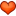 Борис Жуков 19:31с мамой помирился?Роман Киселёв 19:31Мама на тиндер залипла.КонецФевраль-март 2021Витренко Игорь Вячеславович+79537416217vitrenkoigor@gmail.com